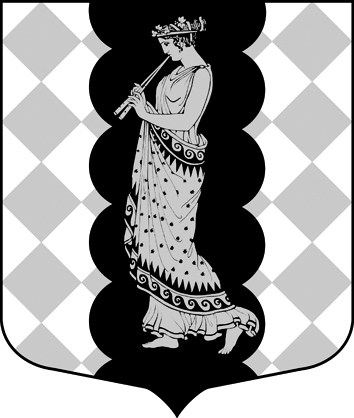 ВНУТРИГОРОДСКОЕ МУНИЦИПАЛЬНОЕ ОБРАЗОВАНИЕ ГОРОДА ФЕДЕРАЛЬНОГО ЗНАЧЕНИЯ САНКТ-ПЕТЕРБУРГА МУНИЦИПАЛЬНЫЙ ОКРУГ ЛАНСКОЕМУНИЦИПАЛЬНЫЙ СОВЕТРЕШЕНИЕ«11» февраля 2021 г.									№ 68В соответствии с пунктом 6 статьи 26 Федерального закона от 12 июня 2002 года №  67-ФЗ «Об основных гарантиях избирательных прав и права на участие в референдуме граждан Российской Федерации», пунктами 1, 3 статьи 4 Закона Санкт-Петербурга от 05 июля 2006 года № 385-57 «О территориальных избирательных комиссиях в Санкт-Петербурге», РЕШИЛ:1.	Предложить Территориальной избирательной комиссии № 9 для назначения членом Участковой избирательной комиссии № 1859 с правом решающего голоса гражданина Российской Федерации Дорожкову Марию Алексеевну, 1994 года рождения.2.	Направить копию настоящего решения в Санкт-Петербургскую избирательную комиссию не позднее «25» февраля 2021 года.3.	Контроль за исполнением Решения оставляю за собой.Глава внутригородского муниципального образованиягорода федерального значения Санкт-Петербургамуниципальный округ Ланское,исполняющий полномочия Председателя Муниципального Совета	  А.А. Дорожков 